TÜSİAD Çerez Bilgilendirme MetniTürk Sanayicileri ve İş İnsanları Derneği (“Derneğimiz”;“TÜSİAD”) olarak, siz www.tusiad.org  (“Site”; “Sitemiz”) ziyaretçilerimize ait kişisel verilerin 6698 sayılı Kişisel Verilerin Korunması Kanunu ve ikincil düzenlemelerine (“KVK mevzuatı”) uygun olarak işlenmesi ve korunması için azami hassasiyeti göstermekteyiz.Derneğimizin KVK mevzuatından doğan aydınlatma yükümlülüğü kapsamında sizleri, işbu İşbu TÜSİAD Çerez Bilgilendirme Metni (“Çerez Bilgilendirme Metni”) ile Derneğimiz tarafından kullanılan çerezler ve bu vasıtayla işlenen kişisel verileriniz hakkında bilgilendirmek isteriz. Çerezler Vasıtasıyla İşlenen Kişisel Verileriniz Çerezler vasıtasıyla hiçbir kişisel verinizi işlememekteyiz. Hangi Çerez Türlerini Kullanmaktayız?Çerezler (cookies) bir internet sitesi tarafından cihazınızda oluşturulan ve isim-değer formatında veri barındıran küçük metin dosyalarıdır. Dolayısıyla, Sitemizi ziyaret etmenizle kullandığımız çerezler cihazınızda site ziyaretinize ilişkin bilgi saklanmasını ve bu bilgilerin sonraki ziyaretleriniz sırasında kullanılmasını mümkün kılmaktadır. Sitemiz tarafından oluşturulan ve sadece Sitemiz tarafından okunabilen çerezler birincil çerezlerdir. Sitemizde sunulan içerik, erişim adresindeki alan adı dışında başka alan adları üzerinden de sağlanmaktadır. Bu gibi durumda her bir alan adı kendine münhasır üçüncü taraf çerezler yaratmaktadır. Sitemizde kullandığımız çerez türleri ile bu çerezleri kullanım amaçlarımız aşağıdaki gibidir:  Sitemizde kullandığımız üçüncü taraf çerezler ile sizlere daha verimli ve işlevsel bir internet deneyimi sunmayı amaçlamaktayız.  Bu üçüncü kişi hizmet sağlayıcılar ile Derneğimiz arasında KVK mevzuatı uyarınca KVK Gizlilik Sözleşmesi akdedilmiş olup bu kişiler tarafından Derneğimiz adına elde edilen kişisel verilerinizin güvenliği garanti altına alınmıştır. Çerezlerin Saklanması ve ErişilmesiSitemiz tarafından oluşturulan çerezler Sitemize erişim için kullandığınız internet sitesi tarayıcınız tarafından bilgisayarınızda saklanmaktadır. Bu çerezlerin içerdiği bilgilere sadece çerezi oluşturan alan adı (http://www.tusiad.org) altında sunulan Sitemiz tarafından ve aynı tarayıcıyı kullandığınız takdirde uzaktan erişim mümkündür.Çerezleri Kabul Etmek Sizin Elinizdeİnternet tarayıcılarınız genellikle ziyaret ettiğiniz sitelerde kullanılan çerezleri otomatik olarak kabul etmektedir. İnternet sitemizi kullanabilmek için çerez kullanımı zorunlu değildir, fakat tarayıcınızı tüm çerezleri engelleyecek şekilde ayarlamanız halinde kullanıcı deneyiminizin kalitesi düşebilir ve Sitemize erişim sağlamanızı ya da Sitemizin çeşitli işlevlerinden yararlanmanızı engelleyebilir.Tarayıcınızı çerezleri tüm siteler veya belirli siteler için engelleyecek, çerez oluşturulduğunda uyarı verecek, üçüncü taraf çerezleri engelleyecek veya tüm çerezleri oturum çerezi gibi sayacak şekilde yapılandırabilirsiniz. Diğer yandan, tarayıcınız üzerinden cihazınızda kaydedilen çerezleri silebilir veya bu çerezlerin listesini ve değerlerini görebilir ve takip edebilirsiniz. Aşağıda listelenen tarayıcılardan kullanmakta olduğunuza tıklayarak çerez yönetimlerine ilişkin detaylı bilgi alabilirsiniz.Çerezler hakkında daha fazla bilgi almak isterseniz www.aboutcookies.org ile www.youronlinechoices.eu adreslerini tıklayabilirsiniz. Site içerikleri İngilizcedir. Kişisel Verilerinizin GüvenliğiÇerezler işbu Çerez Bilgilendirme Metni’nde belirtilen amaçlar dışında kullanılmamakta olup tüm ilgili işlemler KVK mevzuatına uygun olarak yürütülmektedir. Çerezler vasıtasıyla elde edilen kişisel verileriniz Derneğimiz tarafından KVK mevzuatına uygun olarak işlenmekte, saklanmakta ve güvenliği sağlanmaktadır.Sitemiz tarafından işlenen kişisel verileriniz hakkında daha detaylı bilgi için lütfen TÜSİAD İnternet Sitesi KVK Bilgilendirme Metni okuyunuz.Bilgi Edinme HakkınızKVK Kanunu’nun 11. maddesi kapsamında, Derneğimize başvurarak kişisel verilerinizin; (i) işlenip işlenmediğini öğrenme; (ii) işlenmişse buna ilişkin bilgi talep etme, işlenme amacını ve amacına uygun kullanılıp kullanılmadığını öğrenme, (iii) yurt içinde / yurt dışında aktarıldığı 3. kişileri bilme, eksik / yanlış işlenmişse düzeltilmesini isteme; (iv) KVK Kanunu’nun 7. maddesinde öngörülen şartlar çerçevesinde silinmesini / yok edilmesini isteme; (v) kişisel verilerinizin KVK Kanunu’nun 7. maddesi kapsamında silinmesi ve yok edilmesi ve eksik/yanlış işlenmiş kişisel verilerinin düzeltilmesi taleplerinin, kişisel verilerin aktarıldığı üçüncü kişilere bildirilmesini isteme; (vi) münhasıran otomatik sistemler ile analiz edilmesi nedeniyle aleyhinize bir sonucun ortaya çıkmasına itiraz etme, (vii) kanuna aykırı olarak işlenmesi sebebiyle zarara uğramanız hâlinde zararın giderilmesini talep etme haklarına sahip olduğunuzu bildiririz. İlgili taleplerinizi kvkk@tusiad.org veya Meşrutiyet Cad. No:46 Tepebaşı İstanbul adresine yazılı olarak başvurmak suretiyle Derneğimiz’e iletebilirsiniz. İşbu Bilgilendirme Metni, değişen süreçlerimiz dolayısıyla KVK mevzuatına uyum sağlamak amacıyla güncellenebilecektir. Gerçekleşebilecek güncellemeler için sitemizi ziyaret etmenizi rica ederiz.Türk Sanayicileri ve İş İnsanları DerneğiNo.Çerez TürüKullanım Amaçları1.Oturum ÇerezleriOturum çerezleri, Sitemizi kullanımınız sırasında geçerli olan çerezler olup internet tarayıcınızı kapatıncaya kadar geçerliliklerini korurlar.2.Kalıcı ÇerezlerBu çerezler tarayıcınızda saklanan ve tarafınızca silininceye dek veya son kullanım tarihine kadar geçerliliğini koruyan çerezlerdir. 3.Zorunlu ÇerezlerSitemizin düzgün bir şekilde çalışabilmesi, Sitemizin özelliklerinden ve sunulan hizmetlerden yararlanabilmeniz için kullanımı mecburi olan çerezlerdir.4.İşlevsel ve Analitik ÇerezlerSitemizi ziyaretiniz sırasındaki davranış ve tercihlerinizin hatırlanması, Sitemizin etkin bir şekilde kullanılması, Sitemizin isteklerinize cevap verecek şekilde optimize edilmesi gibi amaçlarla kullanılan ve siteyi nasıl kullandığınız hakkında verileri içeren çerezlerdir. Nitelikleri gereği bu türdeki çerezler kişisel verilerinizi içerebilir. Bu çerezler vasıtasıyla örneğin www.tusiad.org Sitemizin görüntülenme dil tercihiniz işlenir. 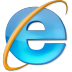 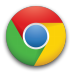 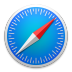 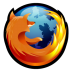 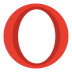 